Н А К А З15.09.2021                                                                                                       № 96Про упорядкування роботищодо порядку замовлення, видачіта обліку документів про освітувипускникам закладу загальної середньої освіти 2022 року	Відповідно до наказу Міністерства освіти і науки України від 07.02.2019 №152 «Про затвердження Змін до деяких нормативно-правових актів Міністерства освіти і науки України», зареєстрованого в Міністерстві юстиції України 07 березня 2019р. за № 234/33205, наказу Управління освіти адміністрації Основ’янського району Харківської міської ради від 27.08.2021 №99 " Про упорядкування роботи щодо порядку замовлення, видачі та обліку документів про освіту випускникам закладів загальної середньої освіти району 2022 року",  з метою своєчасного замовлення та виготовлення документів про освіту випускникам 2022 року	Н А К А З У Ю:1. Призначити Савченко С.А., заступника директора, відповідальною за формування бази даних, перевірку списків, оформлення та надання до Управління освіти адміністрації Основ’янського району Харківської міської ради замовлень на виготовлення документів про освіту, анкет випускників 2022 року.2. Савченко С.А., заступнику директора:2.1. Організувати роботу щодо збору інформації, заповнення анкет                                 та оформлення згоди на збір та обробку персональних даних випускників закладу освіти 2022 року.До 21.09.20212.2. Надати до Управління освіти адміністрації Основ’янського району Харківської міської ради:попереднє замовлення на виготовлення персоніфікованих документів про освіту, що виготовляються на основі фотокомп’ютерних технологій, бланків документів про освіту, що виготовляються поліграфічним способом, відзнак про досягнення у навчанні випускників закладу освіти на 2022 рік (додатки 1, 2 до цього наказу);анкети випускників закладу загальної середньої освіти                              (додаток 3 до цього наказу).До 25.09.20212.3. Організувати перевірку списків випускників та надання відповідальними особами закладів загальної середньої освіти виправлених та підписаних списків до Управління освіти.Грудень 2021 року – лютий 2022 року2.4. Надавати до Управління освіти у разі необхідності:2.4.1. Виправлення перевірених списків.Суворо до 20.04.20222.4.2. Додаткові замовлення.З 1 травня і до дати вручення документів2.4.3. Замовлення на екстернат.До 13.05.20222.4.4. Підтвердження на виготовлення документів з відзнакою.За 10 днів до вручення документів2.4.5. Замовлення на передрук документів про освіту, що надруковані з помилкою (з документом на знищення).Не пізніше 1 тижня після отримання документа2.5. Суворо дотримуватись під час підготовки та подачі замовлень                                    на виготовлення документів про освіту інструктивно-методичних вказівок           РЦ «Студсервіс».Упродовж 2021/2022 навчального року3. Контроль за виконанням даного наказу залишаю за собою.Директор школи							І.А. КолісникЗ наказом ознайомлені:Савченко С.А.Савченко С.А.Додаток 1 до наказу по школі від 15.09.2021 №96Реєстраційний штамп							РЦ „Студсервіс”закладу освіти	(якщо немає бланка)ЗАГАЛЬНЕ ЗАМОВЛЕННЯпро виготовлення персоніфікованих документів про освітуназва ЗЗСОпросить виготовити 		документів про освіту для випускників		навчального 			кількість							рік закінченняроку згідно з спискомДиректор                                                              														підпис			прізвище, ініціалиВідповідальний 																	          телефон		прізвище, ініціали!!! Кожна сторінка замовлення завіряється підписом директора і печаткою закладу  освіти.Начальник Управління освіти                                                О.С.НИЖНИК                                                                                                        Додаток 2 до наказу по школі від 15.09.2021 №96Реєстраційний штамп							РЦ „Студсервіс”закладу освіти	(якщо немає бланка)ЗАМОВЛЕННЯна отримання нагород для забезпечення випускниківна 		/		 навчальний рікназва ЗЗСОДиректорВідповідальнийтел.Начальник Управління освіти                                                О.С.НИЖНИКДодаток 3до наказу по школі від 15.09.2021 №96АНКЕТАвипускника закладу загальної середньої освіти____________________________________________________________________________________________________________________________________(повна назва закладу ЗСО)Начальник Управління освіти                                                О.С.НИЖНИК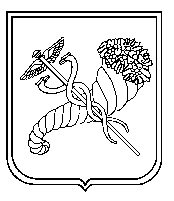 тел. (057) 725-13-62, 725-13-63  e-mail:kh.znz-120@ukr.net  Код ЄДРПОУ 24343242тел. (057) 725-13-62, 725-13-63  e-mail:kh.znz-120@ukr.net  Код ЄДРПОУ 24343242тел. (057) 725-13-62, 725-13-63  e-mail:kh.znz-120@ukr.net  Код ЄДРПОУ 24343242№ п/пПовна назвазакладу освітиКІЛЬКІСТЬКІЛЬКІСТЬКІЛЬКІСТЬКІЛЬКІСТЬКІЛЬКІСТЬКІЛЬКІСТЬКІЛЬКІСТЬКІЛЬКІСТЬКІЛЬКІСТЬКІЛЬКІСТЬКІЛЬКІСТЬ№ п/пПовна назвазакладу освітиСвідоцтво про здобуття базової середньої освітиСвідоцтво про здобуття базової середньої освітиСвідоцтво про здобуття базової середньої освітиСвідоцтво про здобуття базової середньої освітиДатавипускуСвідоцтво про здобуття повної середньої освітиСвідоцтво про здобуття повної середньої освітиСвідоцтво про здобуття повної середньої освітиСвідоцтво про здобуття повної середньої освітиСвідоцтво про здобуття повної середньої освітиДатавипуску№ п/пПовна назвазакладу освітивсьогозагальніз відзнакоюдодатків до нихДатавипускувсьогозагальнісрібнамедальзолотамедальдодатків до нихДатавипускуВсьогоВсього№ п/пПерелік документів та нагородОчікуваний випуск у навч. роціПотрібна кількістьдокументів та нагород1.Похвальний лист/ за відмінні успіхи у навчанні/2.Похвальна грамота/ за особливі успіхи у навчанні/3.Медалі золоті/ за особливі успіхи у навчанні/4.Медалі срібні/ за успіхи в навчанні/ДОКУМЕНТ ЩО ЗАСВІДЧУЄ ОСОБУДОКУМЕНТ ЩО ЗАСВІДЧУЄ ОСОБУДОКУМЕНТ ЩО ЗАСВІДЧУЄ ОСОБУДОКУМЕНТ ЩО ЗАСВІДЧУЄ ОСОБУДОКУМЕНТ ЩО ЗАСВІДЧУЄ ОСОБУДОКУМЕНТ ЩО ЗАСВІДЧУЄ ОСОБУДОКУМЕНТ ЩО ЗАСВІДЧУЄ ОСОБУДОКУМЕНТ ЩО ЗАСВІДЧУЄ ОСОБУДОКУМЕНТ ЩО ЗАСВІДЧУЄ ОСОБУДОКУМЕНТ ЩО ЗАСВІДЧУЄ ОСОБУДОКУМЕНТ ЩО ЗАСВІДЧУЄ ОСОБУДОКУМЕНТ ЩО ЗАСВІДЧУЄ ОСОБУДОКУМЕНТ ЩО ЗАСВІДЧУЄ ОСОБУДОКУМЕНТ ЩО ЗАСВІДЧУЄ ОСОБУДОКУМЕНТ ЩО ЗАСВІДЧУЄ ОСОБУДОКУМЕНТ ЩО ЗАСВІДЧУЄ ОСОБУДОКУМЕНТ ЩО ЗАСВІДЧУЄ ОСОБУ  - паспорт                                                            Серія _____ номер__________________  - свідоцтво про народженняСтать  - чол      - жін             Дата народження ____/____/_______Свідоцтво про БЗСО (для 11 кл.)_____№ _________________  - паспорт                                                            Серія _____ номер__________________  - свідоцтво про народженняСтать  - чол      - жін             Дата народження ____/____/_______Свідоцтво про БЗСО (для 11 кл.)_____№ _________________  - паспорт                                                            Серія _____ номер__________________  - свідоцтво про народженняСтать  - чол      - жін             Дата народження ____/____/_______Свідоцтво про БЗСО (для 11 кл.)_____№ _________________  - паспорт                                                            Серія _____ номер__________________  - свідоцтво про народженняСтать  - чол      - жін             Дата народження ____/____/_______Свідоцтво про БЗСО (для 11 кл.)_____№ _________________  - паспорт                                                            Серія _____ номер__________________  - свідоцтво про народженняСтать  - чол      - жін             Дата народження ____/____/_______Свідоцтво про БЗСО (для 11 кл.)_____№ _________________  - паспорт                                                            Серія _____ номер__________________  - свідоцтво про народженняСтать  - чол      - жін             Дата народження ____/____/_______Свідоцтво про БЗСО (для 11 кл.)_____№ _________________  - паспорт                                                            Серія _____ номер__________________  - свідоцтво про народженняСтать  - чол      - жін             Дата народження ____/____/_______Свідоцтво про БЗСО (для 11 кл.)_____№ _________________  - паспорт                                                            Серія _____ номер__________________  - свідоцтво про народженняСтать  - чол      - жін             Дата народження ____/____/_______Свідоцтво про БЗСО (для 11 кл.)_____№ _________________  - паспорт                                                            Серія _____ номер__________________  - свідоцтво про народженняСтать  - чол      - жін             Дата народження ____/____/_______Свідоцтво про БЗСО (для 11 кл.)_____№ _________________  - паспорт                                                            Серія _____ номер__________________  - свідоцтво про народженняСтать  - чол      - жін             Дата народження ____/____/_______Свідоцтво про БЗСО (для 11 кл.)_____№ _________________  - паспорт                                                            Серія _____ номер__________________  - свідоцтво про народженняСтать  - чол      - жін             Дата народження ____/____/_______Свідоцтво про БЗСО (для 11 кл.)_____№ _________________  - паспорт                                                            Серія _____ номер__________________  - свідоцтво про народженняСтать  - чол      - жін             Дата народження ____/____/_______Свідоцтво про БЗСО (для 11 кл.)_____№ _________________  - паспорт                                                            Серія _____ номер__________________  - свідоцтво про народженняСтать  - чол      - жін             Дата народження ____/____/_______Свідоцтво про БЗСО (для 11 кл.)_____№ _________________  - паспорт                                                            Серія _____ номер__________________  - свідоцтво про народженняСтать  - чол      - жін             Дата народження ____/____/_______Свідоцтво про БЗСО (для 11 кл.)_____№ _________________  - паспорт                                                            Серія _____ номер__________________  - свідоцтво про народженняСтать  - чол      - жін             Дата народження ____/____/_______Свідоцтво про БЗСО (для 11 кл.)_____№ _________________  - паспорт                                                            Серія _____ номер__________________  - свідоцтво про народженняСтать  - чол      - жін             Дата народження ____/____/_______Свідоцтво про БЗСО (для 11 кл.)_____№ _________________  - паспорт                                                            Серія _____ номер__________________  - свідоцтво про народженняСтать  - чол      - жін             Дата народження ____/____/_______Свідоцтво про БЗСО (для 11 кл.)_____№ _________________ПрізвищеІм’яПо батьковіДАНІ ПРО ОСВІТУДАНІ ПРО ОСВІТУДАНІ ПРО ОСВІТУДАНІ ПРО ОСВІТУДАНІ ПРО ОСВІТУДАНІ ПРО ОСВІТУДАНІ ПРО ОСВІТУДАНІ ПРО ОСВІТУДАНІ ПРО ОСВІТУДАНІ ПРО ОСВІТУДАНІ ПРО ОСВІТУДАНІ ПРО ОСВІТУДАНІ ПРО ОСВІТУДАНІ ПРО ОСВІТУДАНІ ПРО ОСВІТУДАНІ ПРО ОСВІТУДАНІ ПРО ОСВІТУОсвітній рівень                        - свідоцтво про здобуття базової середньої освіти (9 кл)                        - свідоцтво про здобуття повної середньої освіти (11 кл)Дані про відзнаку           - ЗВ           - золота медаль           - срібна медальОсвітній рівень                        - свідоцтво про здобуття базової середньої освіти (9 кл)                        - свідоцтво про здобуття повної середньої освіти (11 кл)Дані про відзнаку           - ЗВ           - золота медаль           - срібна медальОсвітній рівень                        - свідоцтво про здобуття базової середньої освіти (9 кл)                        - свідоцтво про здобуття повної середньої освіти (11 кл)Дані про відзнаку           - ЗВ           - золота медаль           - срібна медальОсвітній рівень                        - свідоцтво про здобуття базової середньої освіти (9 кл)                        - свідоцтво про здобуття повної середньої освіти (11 кл)Дані про відзнаку           - ЗВ           - золота медаль           - срібна медальОсвітній рівень                        - свідоцтво про здобуття базової середньої освіти (9 кл)                        - свідоцтво про здобуття повної середньої освіти (11 кл)Дані про відзнаку           - ЗВ           - золота медаль           - срібна медальОсвітній рівень                        - свідоцтво про здобуття базової середньої освіти (9 кл)                        - свідоцтво про здобуття повної середньої освіти (11 кл)Дані про відзнаку           - ЗВ           - золота медаль           - срібна медальОсвітній рівень                        - свідоцтво про здобуття базової середньої освіти (9 кл)                        - свідоцтво про здобуття повної середньої освіти (11 кл)Дані про відзнаку           - ЗВ           - золота медаль           - срібна медальОсвітній рівень                        - свідоцтво про здобуття базової середньої освіти (9 кл)                        - свідоцтво про здобуття повної середньої освіти (11 кл)Дані про відзнаку           - ЗВ           - золота медаль           - срібна медальОсвітній рівень                        - свідоцтво про здобуття базової середньої освіти (9 кл)                        - свідоцтво про здобуття повної середньої освіти (11 кл)Дані про відзнаку           - ЗВ           - золота медаль           - срібна медальОсвітній рівень                        - свідоцтво про здобуття базової середньої освіти (9 кл)                        - свідоцтво про здобуття повної середньої освіти (11 кл)Дані про відзнаку           - ЗВ           - золота медаль           - срібна медальОсвітній рівень                        - свідоцтво про здобуття базової середньої освіти (9 кл)                        - свідоцтво про здобуття повної середньої освіти (11 кл)Дані про відзнаку           - ЗВ           - золота медаль           - срібна медальОсвітній рівень                        - свідоцтво про здобуття базової середньої освіти (9 кл)                        - свідоцтво про здобуття повної середньої освіти (11 кл)Дані про відзнаку           - ЗВ           - золота медаль           - срібна медальОсвітній рівень                        - свідоцтво про здобуття базової середньої освіти (9 кл)                        - свідоцтво про здобуття повної середньої освіти (11 кл)Дані про відзнаку           - ЗВ           - золота медаль           - срібна медальОсвітній рівень                        - свідоцтво про здобуття базової середньої освіти (9 кл)                        - свідоцтво про здобуття повної середньої освіти (11 кл)Дані про відзнаку           - ЗВ           - золота медаль           - срібна медальОсвітній рівень                        - свідоцтво про здобуття базової середньої освіти (9 кл)                        - свідоцтво про здобуття повної середньої освіти (11 кл)Дані про відзнаку           - ЗВ           - золота медаль           - срібна медальОсвітній рівень                        - свідоцтво про здобуття базової середньої освіти (9 кл)                        - свідоцтво про здобуття повної середньої освіти (11 кл)Дані про відзнаку           - ЗВ           - золота медаль           - срібна медальОсвітній рівень                        - свідоцтво про здобуття базової середньої освіти (9 кл)                        - свідоцтво про здобуття повної середньої освіти (11 кл)Дані про відзнаку           - ЗВ           - золота медаль           - срібна медальПідпис випускникаДиректор _______________Печатка закладу